專題研究型：係指因特定專題計畫所需而採購之儀器。Note：一台儀器一張表單。題號題目回覆1一年期間內(110.1.1~110.12.31)使用總時數。使用總時數低於400小時者，請補充說明。請附說明檔案(格式：Word 或PDF)2自106年起5年內(106.1.1~110.12.31)因使用該項儀器而發表之論文數量及書目。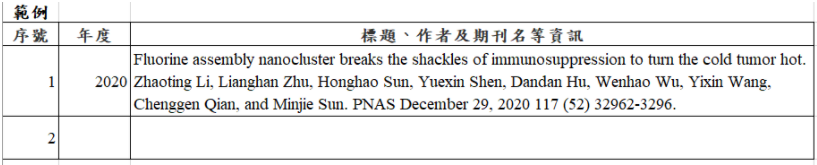 請附檔案(格式：Excel)3一年期間內(110.1.1~110.12.31)培訓、經考核能自行操作儀器人數。(請提供新增認證儀器操作人員名單等相關檔案)請附檔案(格式：Word 或PDF)4*必填請設定評核指標提供自評報告，以說明該項儀器已適當使用。請附檔案(格式：Word 或PDF)5其他績效(如獎項、技術專利或發明)。請附檔案(格式：Word 或PDF)